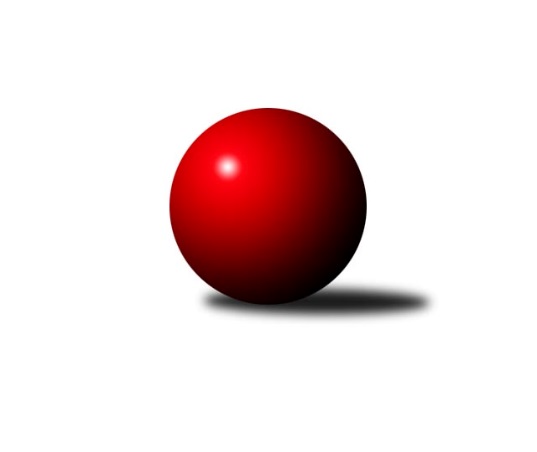 Č.5Ročník 2014/2015	18.10.2014Nejlepšího výkonu v tomto kole: 2670 dosáhlo družstvo: TJ Sokol Kdyně BDELETED BY KING 2014/2015Výsledky 5. kolaSouhrnný přehled výsledků:TJ Dobřany	- TJ Sokol Újezd svatého Kříže 	10:6	2512:2480		18.10.TJ Sokol Pec pod Čerchovem	- TJ Baník Stříbro B	4:12	2317:2404		18.10.TJ Havlovice A	- TJ Slavoj Plzeň B	12:4	2539:2455		18.10.SK Škoda VS Plzeň B	- TJ Sokol Kdyně B	4:12	2637:2670		18.10.CB Dobřany B	- TJ Havlovice B	4:12	2351:2491		18.10.TJ Havlovice C	- Sokol Plzeň V 	10:6	2476:2448		18.10.Tabulka družstev:	1.	TJ Sokol Kdyně B	5	4	1	0	54 : 26 	 	 2576	9	2.	TJ Havlovice A	5	4	0	1	58 : 22 	 	 2554	8	3.	TJ Baník Stříbro B	5	4	0	1	50 : 30 	 	 2552	8	4.	TJ Dobřany	5	3	0	2	42 : 38 	 	 2599	6	5.	SK Škoda VS Plzeň B	5	3	0	2	40 : 40 	 	 2608	6	6.	TJ Havlovice B	5	2	1	2	44 : 36 	 	 2512	5	7.	Sokol Plzeň V	5	2	0	3	44 : 36 	 	 2507	4	8.	TJ Sokol Újezd svatého Kříže	5	2	0	3	40 : 40 	 	 2546	4	9.	TJ Slavoj Plzeň B	5	2	0	3	32 : 48 	 	 2440	4	10.	TJ Sokol Pec pod Čerchovem	5	1	1	3	36 : 44 	 	 2391	3	11.	TJ Havlovice C	5	1	1	3	30 : 50 	 	 2482	3	12.	CB Dobřany B	5	0	0	5	10 : 70 	 	 2351	0Podrobné výsledky kola:	 TJ Dobřany	2512	10:6	2480	TJ Sokol Újezd svatého Kříže 	Vojtěch Kořan	 	 236 	 209 		445 	 2:0 	 413 	 	215 	 198		Petr Šabek	Jiří Baloun	 	 192 	 203 		395 	 0:2 	 420 	 	222 	 198		Václav Praštil	Marek Smetana	 	 201 	 225 		426 	 2:0 	 415 	 	213 	 202		Miroslav ml. Pivovarník	Otto Sloup	 	 201 	 184 		385 	 0:2 	 386 	 	182 	 204		Jaroslav ml. Dufek	Josef Dvořák	 	 237 	 212 		449 	 2:0 	 410 	 	219 	 191		Oldřich Jankovský	Petr Kučera	 	 226 	 186 		412 	 0:2 	 436 	 	218 	 218		Roman Pivoňkarozhodčí: Nejlepší výkon utkání: 449 - Josef Dvořák	 TJ Sokol Pec pod Čerchovem	2317	4:12	2404	TJ Baník Stříbro B	Jan Kapic	 	 184 	 189 		373 	 0:2 	 415 	 	203 	 212		Jan Vacikar	Ivan Böhm	 	 186 	 206 		392 	 2:0 	 384 	 	180 	 204		Radek Lipchavský	Jan Murin	 	 173 	 202 		375 	 0:2 	 381 	 	183 	 198		Šárka Lipchavská	Josef Kobes	 	 191 	 181 		372 	 0:2 	 410 	 	193 	 217		Tomáš Palka	Jiří Jílek	 	 174 	 206 		380 	 0:2 	 411 	 	201 	 210		Pavel Troch	Jan Murin	 	 211 	 214 		425 	 2:0 	 403 	 	194 	 209		Lucie Trochovározhodčí: Nejlepší výkon utkání: 425 - Jan Murin	 TJ Havlovice A	2539	12:4	2455	TJ Slavoj Plzeň B	Jiří Rádl	 	 197 	 242 		439 	 2:0 	 408 	 	202 	 206		Dobroslav Šůla	Miloš Černohorský	 	 209 	 189 		398 	 2:0 	 356 	 	171 	 185		Jiří Vavřička	Jan Gottwald	 	 189 	 206 		395 	 0:2 	 414 	 	194 	 220		Jakub Harmáček	František Zůna	 	 210 	 195 		405 	 0:2 	 426 	 	217 	 209		Karel Mašek	Vladimír Rygl	 	 224 	 228 		452 	 2:0 	 430 	 	221 	 209		Jaroslav Matoušek	Petr Svoboda	 	 232 	 218 		450 	 2:0 	 421 	 	217 	 204		Lenka Findejsovározhodčí: Nejlepší výkon utkání: 452 - Vladimír Rygl	 SK Škoda VS Plzeň B	2637	4:12	2670	TJ Sokol Kdyně B	Tomáš Dix	 	 205 	 208 		413 	 0:2 	 444 	 	226 	 218		Jiří Dohnal	Lukáš Jaroš	 	 199 	 233 		432 	 0:2 	 444 	 	227 	 217		Václav Kuželík	Vladimír Hamrle	 	 202 	 214 		416 	 0:2 	 432 	 	218 	 214		Olga Hornová	Josef Šnajdr	 	 236 	 230 		466 	 2:0 	 425 	 	229 	 196		Jaroslava Löffelmannová	Milan Vicher	 	 264 	 236 		500 	 2:0 	 431 	 	225 	 206		Filip Löfelmann	Martin Kupka	 	 222 	 188 		410 	 0:2 	 494 	 	228 	 266		Jiří Götzrozhodčí: Nejlepší výkon utkání: 500 - Milan Vicher	 CB Dobřany B	2351	4:12	2491	TJ Havlovice B	Nikola Přibáňová	 	 196 	 206 		402 	 2:0 	 400 	 	212 	 188		Miroslav Špoták	Kristýna Kvačová	 	 199 	 212 		411 	 0:2 	 441 	 	228 	 213		Pavel Pivoňka	Zuzana Provazníková	 	 163 	 157 		320 	 0:2 	 397 	 	206 	 191		Ivana Gottwaldová	Kateřina Mafková	 	 201 	 205 		406 	 0:2 	 429 	 	216 	 213		Václav Toupal	Sabina Homrová	 	 212 	 194 		406 	 2:0 	 400 	 	199 	 201		Adam Ticháček	Jan Kamír	 	 195 	 211 		406 	 0:2 	 424 	 	206 	 218		Tibor Palackýrozhodčí: Nejlepší výkon utkání: 441 - Pavel Pivoňka	 TJ Havlovice C	2476	10:6	2448	Sokol Plzeň V 	David Vymyslický	 	 205 	 194 		399 	 0:2 	 412 	 	215 	 197		Jiří Šašek	Josef Nedoma	 	 206 	 205 		411 	 0:2 	 417 	 	206 	 211		Martin Karkoš	Jiří ml Pivoňka ml.	 	 217 	 224 		441 	 2:0 	 366 	 	171 	 195		Petr Diviš	Pavel Kalous	 	 198 	 193 		391 	 0:2 	 432 	 	235 	 197		Luděk Hejkal	Eva Kotalová	 	 194 	 206 		400 	 2:0 	 388 	 	191 	 197		Vladimír Kepl	Petr Vrba	 	 211 	 223 		434 	 2:0 	 433 	 	220 	 213		Jaroslav Pejsarrozhodčí: Nejlepší výkon utkání: 441 - Jiří ml Pivoňka ml.Pořadí jednotlivců:	jméno hráče	družstvo	celkem	plné	dorážka	chyby	poměr kuž.	Maximum	1.	Milan Vicher 	SK Škoda VS Plzeň B	458.83	319.5	139.3	3.5	3/3	(500)	2.	Petr Svoboda 	TJ Havlovice A	447.33	301.6	145.8	4.9	3/3	(475)	3.	Vojtěch Kořan 	TJ Dobřany	446.17	289.5	156.7	4.3	2/3	(459)	4.	Pavel Sloup 	TJ Dobřany	445.50	297.3	148.3	3.5	2/3	(450)	5.	Jan Vacikar 	TJ Baník Stříbro B	445.25	305.5	139.8	4.8	4/4	(462)	6.	Josef Šnajdr 	SK Škoda VS Plzeň B	443.00	307.9	135.1	4.4	3/3	(476)	7.	Petr Vrba 	TJ Havlovice C	442.50	299.8	142.7	4.8	3/4	(451)	8.	Jiří Rádl 	TJ Havlovice A	442.00	308.1	133.9	6.2	3/3	(449)	9.	Jiří Götz 	TJ Sokol Kdyně B	441.50	299.1	142.4	4.0	4/4	(494)	10.	Tibor Palacký 	TJ Havlovice B	440.83	286.2	154.7	1.8	3/3	(456)	11.	Martin Kupka 	SK Škoda VS Plzeň B	437.33	296.0	141.3	7.4	3/3	(464)	12.	Jaroslava Löffelmannová 	TJ Sokol Kdyně B	437.13	290.5	146.6	4.8	4/4	(488)	13.	Lukáš Jaroš 	SK Škoda VS Plzeň B	434.56	298.4	136.1	5.9	3/3	(458)	14.	Martin Karkoš 	Sokol Plzeň V 	434.00	305.0	129.0	4.8	4/4	(455)	15.	Vladimír Rygl 	TJ Havlovice A	433.44	293.1	140.3	3.3	3/3	(452)	16.	Jiří Baloun 	TJ Dobřany	433.33	283.4	149.9	5.6	3/3	(450)	17.	Lucie Trochová 	TJ Baník Stříbro B	433.25	291.6	141.6	5.1	4/4	(471)	18.	Roman Pivoňka 	TJ Sokol Újezd svatého Kříže 	431.67	295.6	136.1	4.3	3/3	(445)	19.	Tomáš Palka 	TJ Baník Stříbro B	431.63	300.5	131.1	6.3	4/4	(463)	20.	Otto Sloup 	TJ Dobřany	431.22	293.0	138.2	4.0	3/3	(484)	21.	Miroslav ml. Pivovarník 	TJ Sokol Újezd svatého Kříže 	430.50	301.7	128.8	6.2	3/3	(448)	22.	Olga Hornová 	TJ Sokol Kdyně B	430.25	298.5	131.8	7.0	4/4	(443)	23.	Jaroslav ml. Dufek 	TJ Sokol Újezd svatého Kříže 	430.00	290.0	140.0	5.9	3/3	(466)	24.	Petr Kučera 	TJ Dobřany	428.00	295.8	132.2	5.5	3/3	(446)	25.	Tomáš Dix 	SK Škoda VS Plzeň B	425.44	281.0	144.4	5.4	3/3	(461)	26.	Oldřich Jankovský 	TJ Sokol Újezd svatého Kříže 	424.78	291.8	133.0	6.0	3/3	(439)	27.	Radek Lipchavský 	TJ Baník Stříbro B	424.00	293.0	131.0	7.0	3/4	(467)	28.	Lenka Findejsová 	TJ Slavoj Plzeň B	424.00	297.5	126.5	6.3	4/4	(461)	29.	Pavel Klik 	Sokol Plzeň V 	423.83	285.2	138.7	6.8	3/4	(470)	30.	Václav Toupal 	TJ Havlovice B	423.44	288.0	135.4	5.4	3/3	(458)	31.	Jiří Jílek 	TJ Sokol Pec pod Čerchovem	423.44	295.7	127.8	7.0	3/3	(444)	32.	Jiří Šašek 	Sokol Plzeň V 	422.88	283.4	139.5	4.6	4/4	(463)	33.	Petr Šabek 	TJ Sokol Újezd svatého Kříže 	422.75	283.8	139.0	5.8	2/3	(450)	34.	Josef Dvořák 	TJ Dobřany	421.67	296.1	125.6	5.2	3/3	(449)	35.	Václav Kuželík 	TJ Sokol Kdyně B	420.75	292.6	128.1	6.3	4/4	(444)	36.	Vladimír Kepl 	Sokol Plzeň V 	420.75	298.3	122.5	9.3	4/4	(467)	37.	Pavel Pivoňka 	TJ Havlovice B	420.67	292.0	128.7	4.2	3/3	(462)	38.	Pavel Troch 	TJ Baník Stříbro B	420.50	290.5	130.0	6.1	4/4	(447)	39.	Ivan Böhm 	TJ Sokol Pec pod Čerchovem	420.33	298.2	122.2	9.0	2/3	(454)	40.	František Zůna 	TJ Havlovice A	419.00	300.4	118.6	6.4	3/3	(458)	41.	Pavel Kalous 	TJ Havlovice C	417.13	288.0	129.1	5.8	4/4	(456)	42.	Filip Löfelmann 	TJ Sokol Kdyně B	416.50	285.0	131.5	5.2	3/4	(449)	43.	Andrea Palacká 	TJ Havlovice B	416.33	280.0	136.3	2.5	2/3	(431)	44.	Jaromír Byrtus 	TJ Havlovice B	416.33	292.5	123.8	10.3	2/3	(432)	45.	Miloš Černohorský 	TJ Havlovice A	416.22	285.9	130.3	6.0	3/3	(438)	46.	Vladimír Hamrle 	SK Škoda VS Plzeň B	416.00	294.9	121.1	10.6	3/3	(453)	47.	Jiří ml Pivoňka  ml.	TJ Havlovice C	415.38	290.0	125.4	8.6	4/4	(461)	48.	Šárka Lipchavská 	TJ Baník Stříbro B	414.75	281.6	133.1	5.1	4/4	(471)	49.	Miroslav Pivoňka 	TJ Sokol Újezd svatého Kříže 	414.00	297.8	116.2	9.5	2/3	(420)	50.	Václav Praštil 	TJ Sokol Újezd svatého Kříže 	414.00	302.2	111.8	10.0	3/3	(447)	51.	Dobroslav Šůla 	TJ Slavoj Plzeň B	412.38	293.1	119.3	9.9	4/4	(444)	52.	Jan Kapic 	TJ Sokol Pec pod Čerchovem	411.89	283.6	128.3	6.4	3/3	(420)	53.	Jaroslav Pejsar 	Sokol Plzeň V 	410.75	286.0	124.8	6.3	4/4	(433)	54.	Jan Murin 	TJ Sokol Pec pod Čerchovem	409.22	280.0	129.2	6.1	3/3	(428)	55.	Jan Kučera 	TJ Dobřany	408.50	310.0	98.5	13.5	2/3	(446)	56.	Ivana Gottwaldová 	TJ Havlovice B	407.11	286.2	120.9	9.3	3/3	(420)	57.	David Vymyslický 	TJ Havlovice C	406.88	287.6	119.3	6.5	4/4	(437)	58.	Eva Kotalová 	TJ Havlovice C	405.75	285.4	120.4	7.5	4/4	(416)	59.	Jiří Vavřička 	TJ Slavoj Plzeň B	404.88	289.5	115.4	7.6	4/4	(447)	60.	Sabina Homrová 	CB Dobřany B	403.11	285.9	117.2	9.2	3/3	(416)	61.	Josef Nedoma 	TJ Havlovice C	400.13	276.8	123.4	6.8	4/4	(442)	62.	Petr Diviš 	Sokol Plzeň V 	400.00	280.7	119.3	9.0	3/4	(428)	63.	Kamila Novotná 	CB Dobřany B	397.33	272.3	125.0	9.0	3/3	(409)	64.	Kristýna Kvačová 	CB Dobřany B	397.00	286.4	110.6	8.9	3/3	(426)	65.	Jan Gottwald 	TJ Havlovice A	395.89	274.7	121.2	10.6	3/3	(418)	66.	Jan Kamír 	CB Dobřany B	395.50	271.5	124.0	5.5	2/3	(406)	67.	Jaroslav Matoušek 	TJ Slavoj Plzeň B	393.63	285.5	108.1	9.4	4/4	(430)	68.	Karel Mašek 	TJ Slavoj Plzeň B	393.50	275.0	118.5	7.1	4/4	(426)	69.	Kateřina Mafková 	CB Dobřany B	391.56	283.6	108.0	8.6	3/3	(406)	70.	Nikola Přibáňová 	CB Dobřany B	387.33	281.4	105.9	9.2	3/3	(402)	71.	Jan Murin 	TJ Sokol Pec pod Čerchovem	381.00	277.9	103.1	13.7	3/3	(397)	72.	František Pangrác 	TJ Sokol Pec pod Čerchovem	377.00	272.0	105.0	11.0	2/3	(392)		Václav Fidrant 	TJ Sokol Kdyně B	448.50	301.0	147.5	3.5	2/4	(452)		Jan Ebelender 	TJ Dobřany	445.00	303.0	142.0	1.0	1/3	(445)		Jiří Dohnal 	TJ Sokol Kdyně B	442.00	307.5	134.5	5.0	2/4	(444)		Lenka Černá 	CB Dobřany B	437.00	288.0	149.0	8.0	1/3	(437)		Jan Vaník 	SK Škoda VS Plzeň B	431.00	272.0	159.0	3.0	1/3	(431)		Jiří Kalista 	TJ Havlovice C	427.50	290.0	137.5	4.0	2/4	(434)		Marek Smetana 	TJ Dobřany	426.00	292.0	134.0	3.0	1/3	(426)		Luděk Hejkal 	Sokol Plzeň V 	424.50	294.0	130.5	6.0	2/4	(432)		Josef ml. Kreutzer 	TJ Slavoj Plzeň B	423.25	292.5	130.8	5.8	2/4	(448)		Karel Konvář 	Sokol Plzeň V 	423.00	285.0	138.0	5.0	1/4	(423)		Jana Krumlová 	TJ Sokol Kdyně B	417.50	284.5	133.0	5.5	2/4	(431)		Jakub Harmáček 	TJ Slavoj Plzeň B	414.00	282.0	132.0	5.0	1/4	(414)		Karel Ganaj 	TJ Baník Stříbro B	414.00	299.5	114.5	15.0	2/4	(457)		Adam Ticháček 	TJ Havlovice B	400.00	275.0	125.0	8.0	1/3	(400)		Denisa Šilhavá 	CB Dobřany B	400.00	287.0	113.0	12.0	1/3	(400)		Miroslav Špoták 	TJ Havlovice B	400.00	289.0	111.0	10.0	1/3	(400)		Martin Získal 	Sokol Plzeň V 	398.00	296.0	102.0	14.0	1/4	(398)		Tomáš Soustružník 	TJ Slavoj Plzeň B	386.00	265.0	121.0	7.0	1/4	(386)		Libor Benzl 	TJ Sokol Kdyně B	384.00	274.0	110.0	14.0	1/4	(384)		Josef Kobes 	TJ Sokol Pec pod Čerchovem	382.33	266.3	116.0	8.3	1/3	(396)		Tomáš Fryč 	CB Dobřany B	365.00	270.0	95.0	17.0	1/3	(365)		Dominika Hrádková 	CB Dobřany B	363.00	266.0	97.0	16.0	1/3	(363)		Zuzana Provazníková 	CB Dobřany B	320.00	241.0	79.0	16.0	1/3	(320)		Miloslav Knop 	TJ Sokol Pec pod Čerchovem	318.00	227.0	91.0	19.0	1/3	(318)Sportovně technické informace:Starty náhradníků:registrační číslo	jméno a příjmení 	datum startu 	družstvo	číslo startu
Hráči dopsaní na soupisku:registrační číslo	jméno a příjmení 	datum startu 	družstvo	Program dalšího kola:6. kolo25.10.2014	so	9:00	Sokol Plzeň V  - TJ Havlovice A	25.10.2014	so	9:00	TJ Sokol Újezd svatého Kříže  - TJ Sokol Pec pod Čerchovem	25.10.2014	so	9:00	TJ Havlovice B - TJ Dobřany	25.10.2014	so	10:00	TJ Sokol Kdyně B - TJ Slavoj Plzeň B	25.10.2014	so	10:00	TJ Baník Stříbro B - TJ Havlovice C	25.10.2014	so	10:00	SK Škoda VS Plzeň B - CB Dobřany B	Nejlepší šestka kola - absolutněNejlepší šestka kola - absolutněNejlepší šestka kola - absolutněNejlepší šestka kola - absolutněNejlepší šestka kola - dle průměru kuželenNejlepší šestka kola - dle průměru kuželenNejlepší šestka kola - dle průměru kuželenNejlepší šestka kola - dle průměru kuželenNejlepší šestka kola - dle průměru kuželenPočetJménoNázev týmuVýkonPočetJménoNázev týmuPrůměr (%)Výkon2xMilan VicherŠk. Plzeň B5002xMilan VicherŠk. Plzeň B114.975001xJiří GötzKdyně B4941xJiří GötzKdyně B113.594943xJosef ŠnajdrŠk. Plzeň B4661xVladimír RyglHavlovice A108.654521xVladimír RyglHavlovice A4522xPavel PivoňkaHavlovice B108.194413xPetr SvobodaHavlovice A4503xPetr SvobodaHavlovice A108.164501xJosef DvořákTJ Dobřany 4491xJosef DvořákTJ Dobřany 108.13449